Trường Việt Ngữ & Văn Hóa Phan Bội ChâuLớp Bảy – Niên Khóa 2013-2014Bài Thi Học Kỳ Một:Phần A:  Hãy đặt câu với các chữ sau đây.  Phần này các em có thể mở sách.Phần B: Các em hãy chọn một trong các đề tài sau đây và viết một đoạn văn mô tả ý nghĩa của nó.Đề Tài 1: Hãy viết một đoạn văn mô tả ý nghĩa của họa đồ sau đây: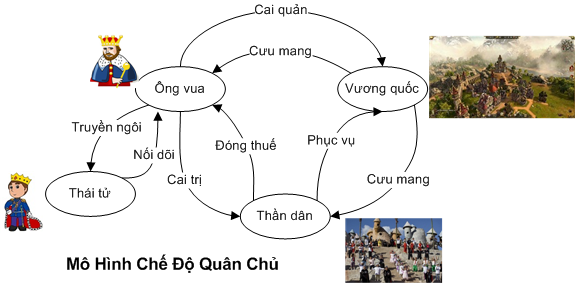 Đề Tài 2: Hãy viết một đoạn văn mô tả ý nghĩa của họa đồ sau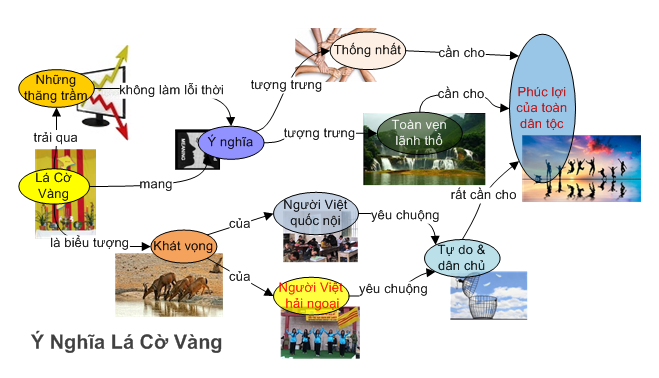 Đề Tài 3:	Hãy viết một đoạn văn về một mùa Lễ Giáng Sinh mà em thích nhất.Phần C:  Viết Chính TảHãy gấp sách lại và lắng nghe để viết chính tả khi thầy/cô đọc cho các em.Năng suấtNền nông nghiệpSông rạchHệ sinh thái Sắc tháiChợ nỗiĐặc thùPháp danhTha thiếtPhổ biếnTrình diễnCa kịchTruyền ngôiĐi tuDu ngoạnLễ vật Biết ơnThôn tínhTrưng cầu dân ýSự đô hộCuộc đảo chínhHành phápLập phápTư phápNguyên tắc hành xửPhụng dưỡngTu thânAn sinh xã hộiTruyền thuyếtĐá vôiThạch nhũKỳ quan thế giớiThắng cảnhChính sáchQuật khởiThừa cơCố thủGiảng hòaMuốiQuy môKinh doanhXuất cảngQuốc hồn quốc túyChế độ quân chủChế độ thuộc địaQuốc kỳBiểu tượngĐộc tàiKhát vọngChủ nghĩa cộng sản